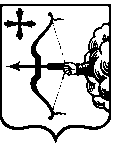 ПРОЕКТ№ ______ЗАКОНКИРОВСКОЙ ОБЛАСТИО внесении изменения в статью 2 Закона Кировской области 
«О бесплатной юридической помощи в Кировской области»Принят Законодательным Собранием Кировской областиСтатья 1Внести в статью 2 Закона Кировской области от 22 февраля 2011 года  № 607-ЗО «О бесплатной юридической помощи в Кировской области» (Сборник основных нормативных правовых актов органов государственной власти Кировской области, 2011, № 2 (134), ст. 4594; 2012, № 6 (144), ст. 5059; 2013, № 6 (150), ст. 5365; 2016, № 5 (167), ст. 6051; официальный информационный сайт Правительства Кировской области, 2018, 6 марта, официальный информационный сайт Правительства Кировской области, 2020, 7 октября) изменение, дополнив часть 1 пунктом 9 следующего содержания:«9) граждане  предпенсионного возраста по вопросам досрочного назначения пенсии, подпадающие под действие подпунктов 19 и 20 части 1 статьи 30 Федерального закона от 28.12.2013 № 400-ФЗ «О страховых пенсиях»».Статья 2Настоящий Закон вступает в силу по истечении десяти дней со дня его официального опубликования.ГубернаторКировской области                                                                             И.В. Васильевг. Киров«____»____________2022 года№________ 